                                     BAHÇELİEVLER İMAM HATİP ORTAOKULUE-GÜVENLİK GÜNÜNÜ KUTLADIK .PANOLAR,LOGOLAR ve KODLAMA ETKİNLİKLERİ YAPTIRDIKYAPTIĞIMIZ ÇALIŞMAMIZIN VİDEO LİNKİ:https://youtu.be/X3x7S99CKJE?si=EpKFwgUlM5GRqVEN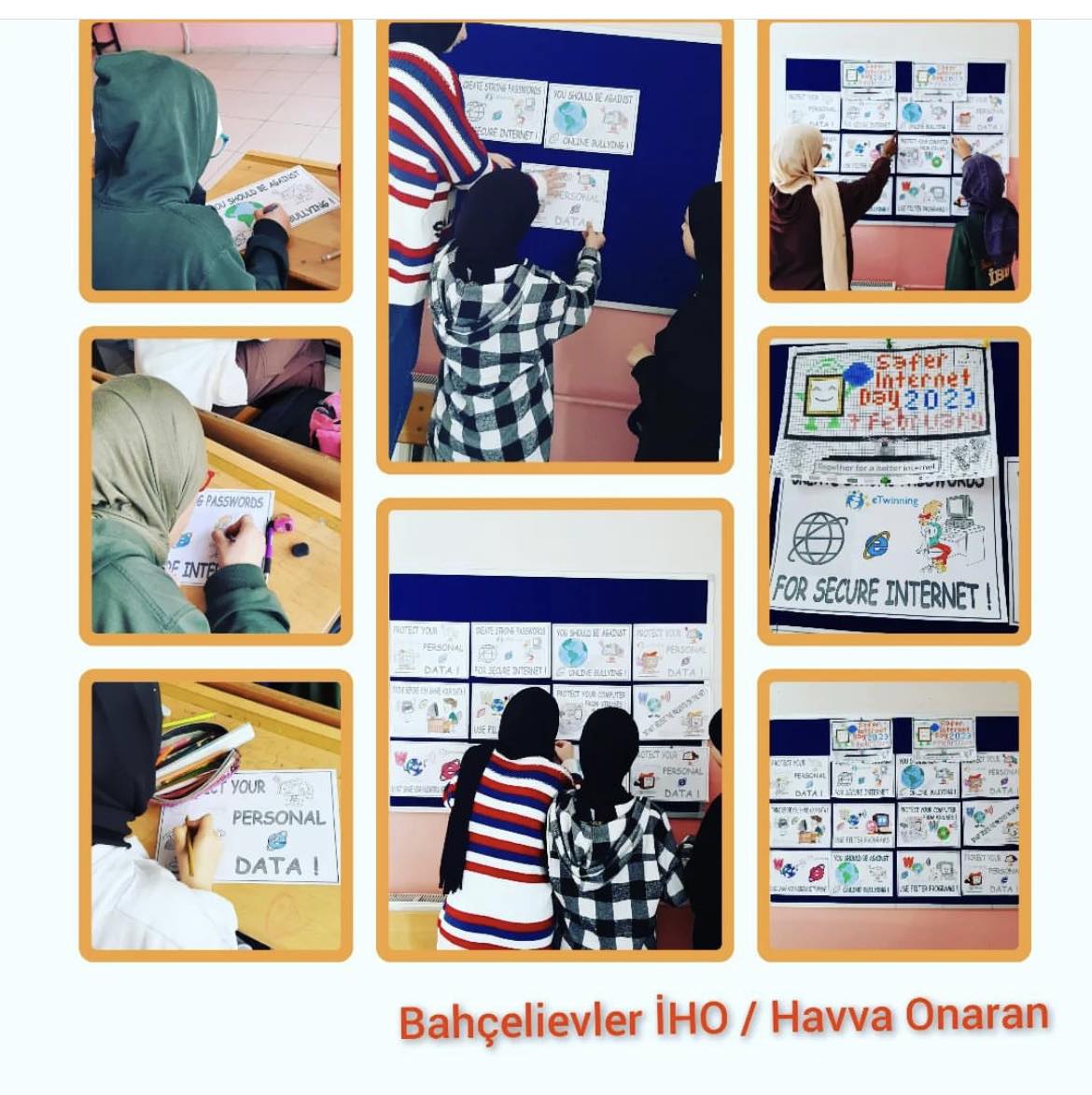 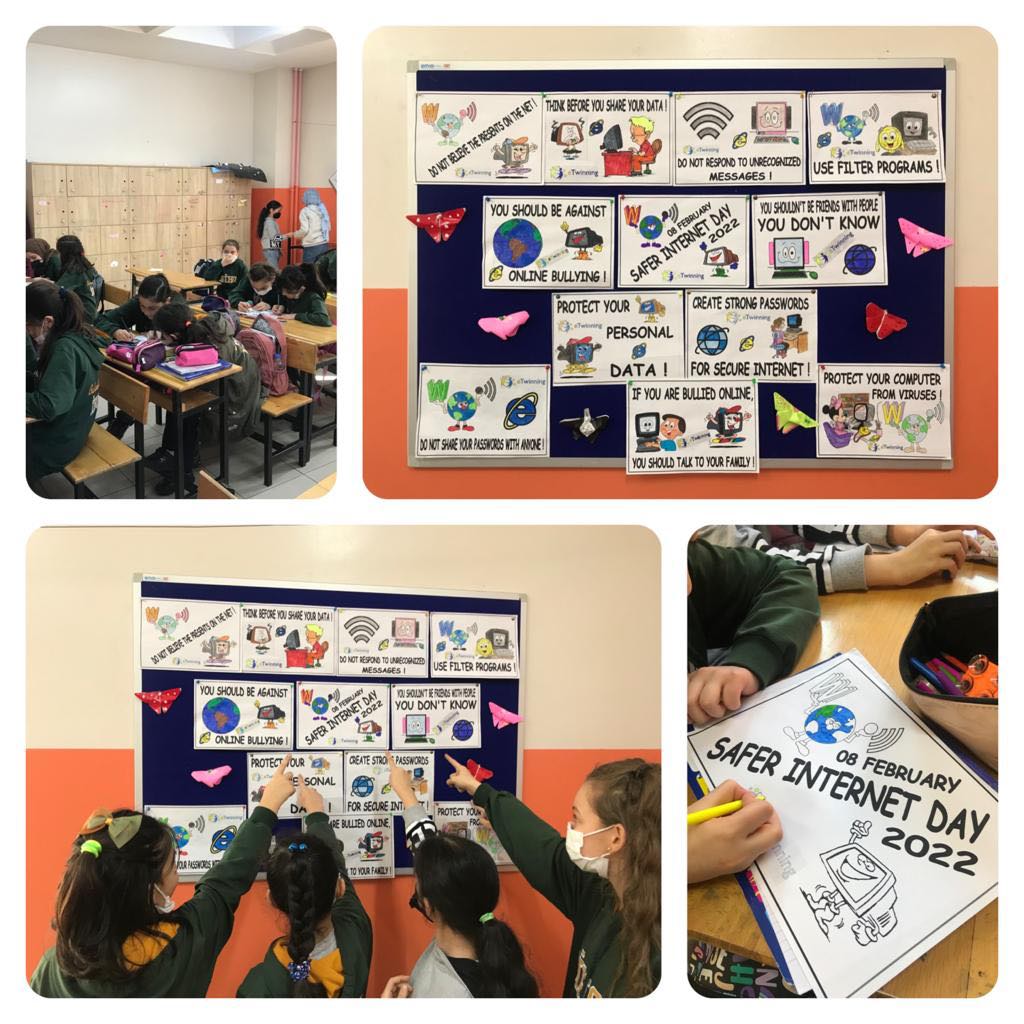 Öğrencilerimizin e-güvenlik gününe yaptığı kodlama çalışmaları: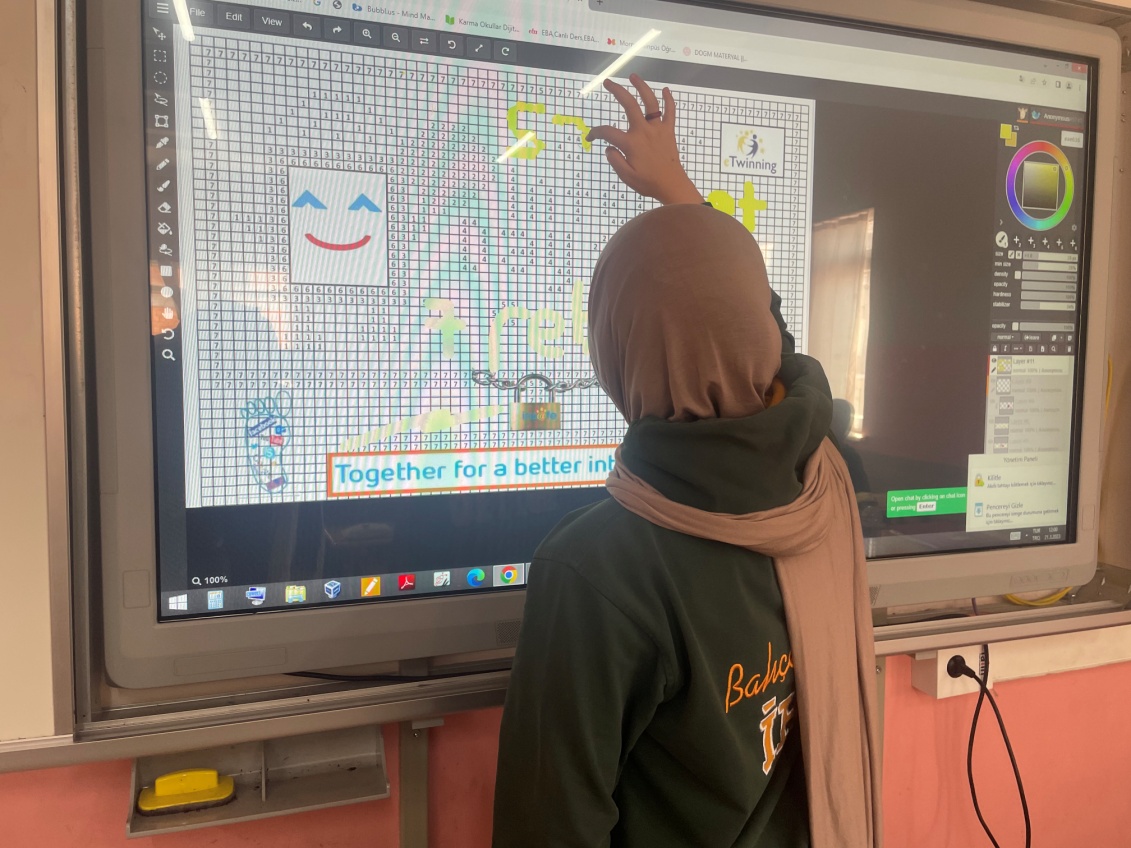 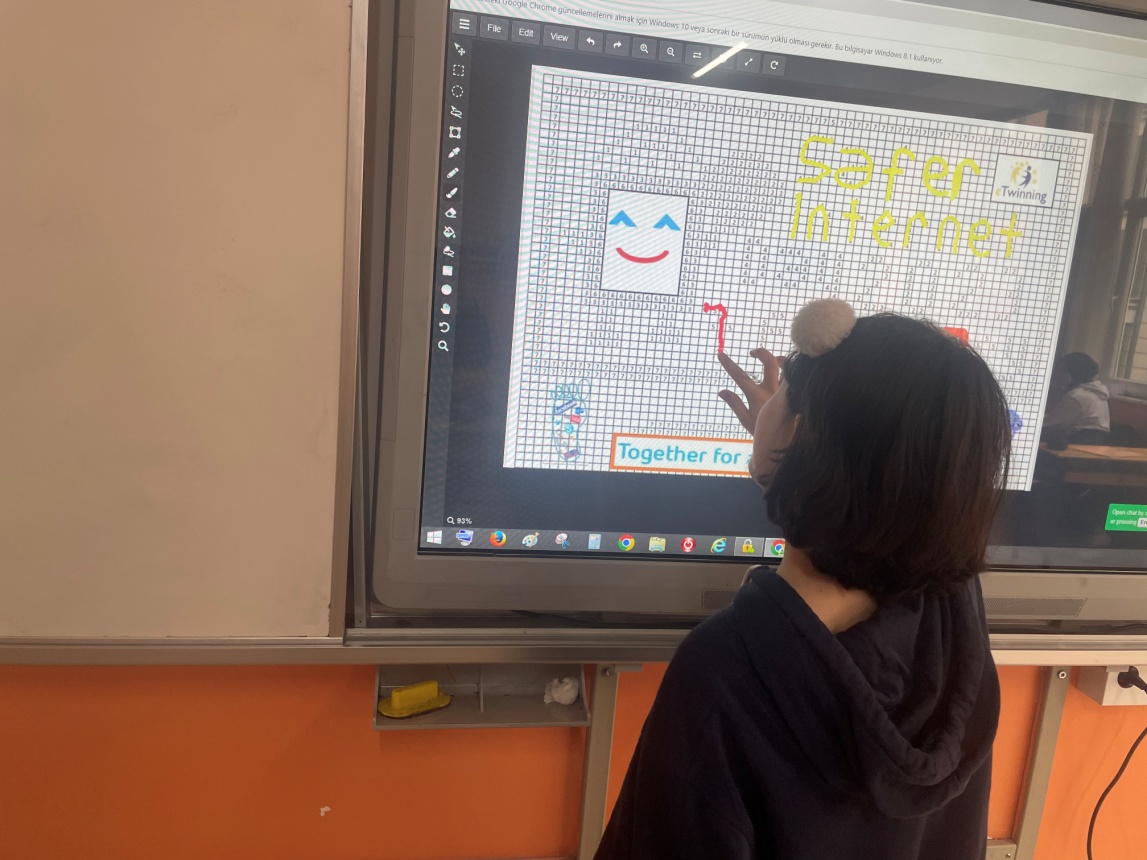 